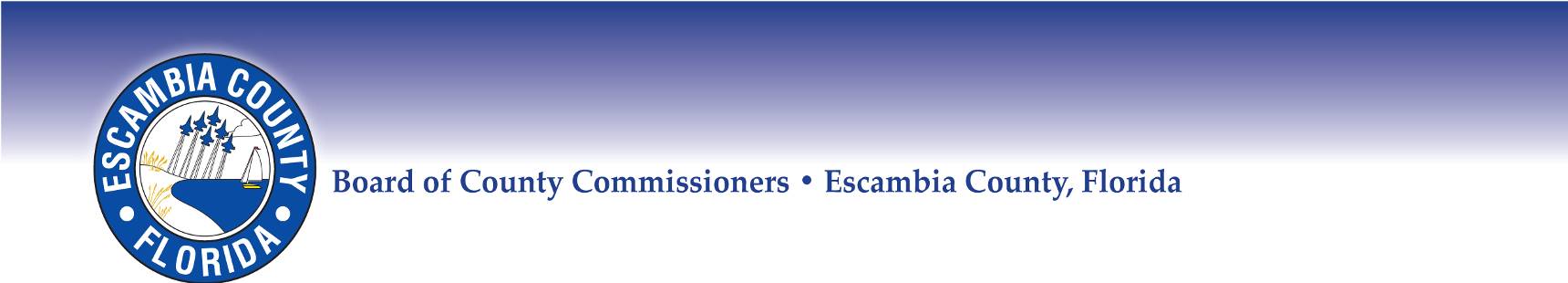 February 20, 2019Mr. Scott M. Korpi, Title ManagerAmerican Consulting Engineers of Florida, LLC4489 Woodbine RoadPace, FL  32517RE:  INTENT TO AWARDDear Mr. Korpi:Based on the analysis of the submittals received on, August 21, 2018, for the Project PD 17-18.023 Local Agency Program (LAP) Design Services for O.C. Phillips Road Over Brushy Creek Bridge (484029), Federal Project # 430468-1-38-01, Federal No. (FAIN): D317-043-B, it has been determined that your company will be recommended for award after the enclosed contract documents are properly executed by your firm and returned to the Office of Purchasing within ten (10) days of the above date.Any resulting Agreement shall become binding upon both parties only after award by the Escambia County Board of County Commissioners, the satisfaction of any post-award compliance requirements such as suitable insurance and bonding, and execution of the contract by the appropriate County personnel.Failure to return the properly executed contract documents within this 10-day period or any request to alter or amend the contract documents may be deemed non-responsive; and, the intent to award could be made to the next most responsive and responsible offeror.Your expeditious attention to this matter is greatly appreciated.  Please feel free to contact me directly if you have any questions or if you need assistance.Sincerely,Jeffrey LovingoodPurchasing SpecialistJDL/skEnclosurecc: Derek Fox, Senior Engineering Project Coordinator, Escambia County Public Works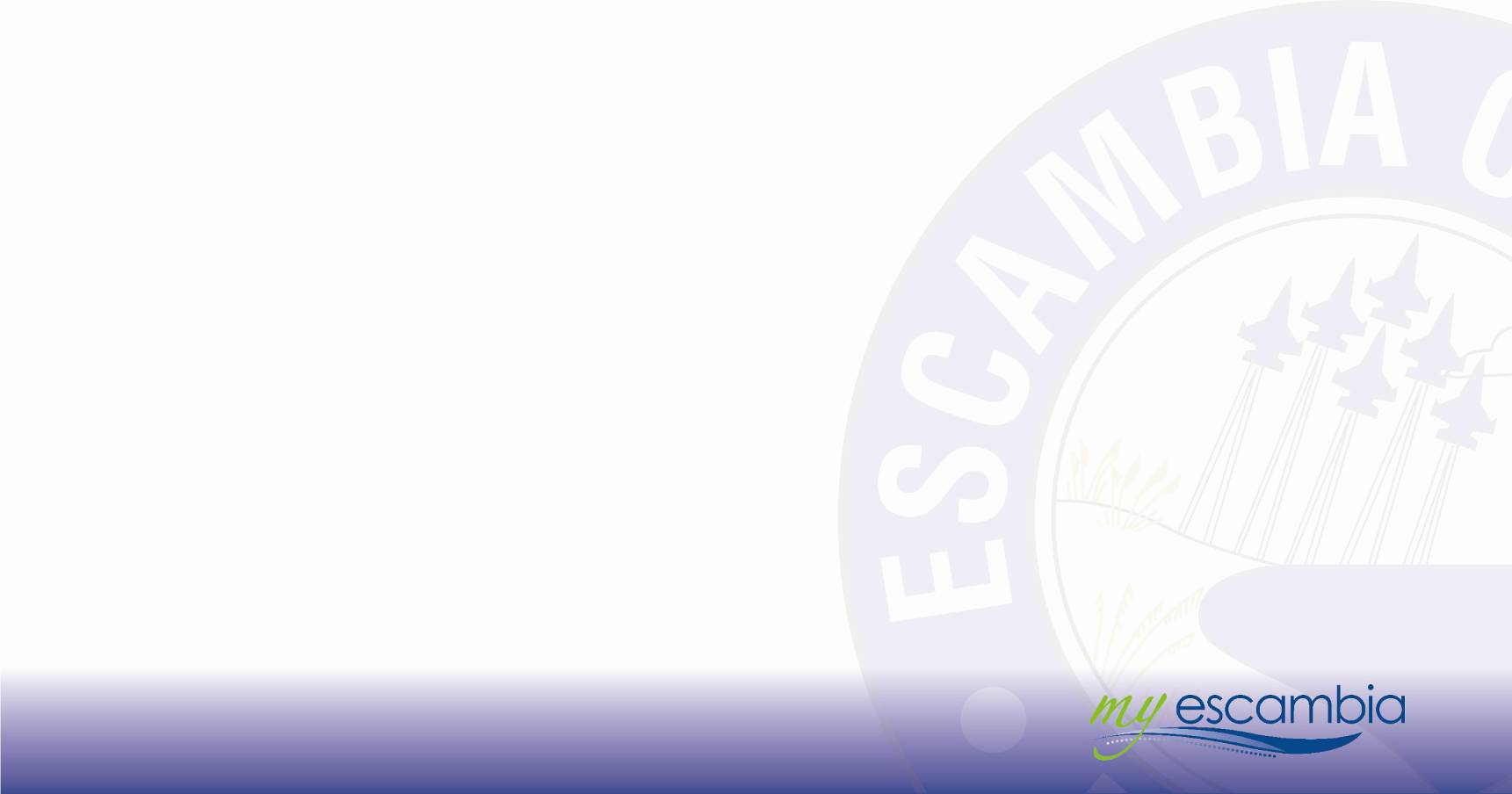 